ГКОУ «Плоскошская специальная школа – интернат»Классный час по правилам дорожного движения в 4 классе.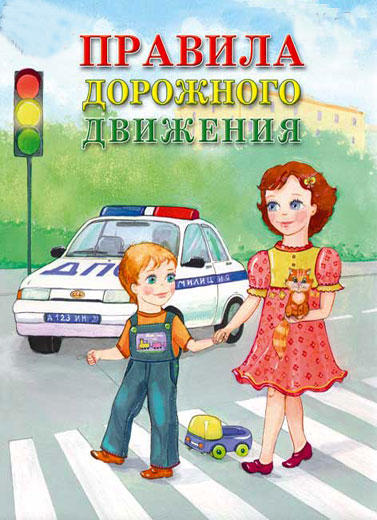 Классный руководитель: Акулёнок Лидия Ивановна.П. Плоскошь2016 год.Тема: «Будь внимательным и осторожным».Цель: Убедить учащихся в опасности несоблюдения правил дорожного движения.Закрепить и расширить знания детей о правилах дорожного движения; развивать умения следовать этим правилам.Ход классного часа.Организационный момент.Задание на внимание.«Четвёртый лишний» (На каждую отгадку вывешивается на доске картинка).По асфальту едет домРебятишек много в нёмА под крышею дуга, Так по ней идёт всегда                      (Троллейбус)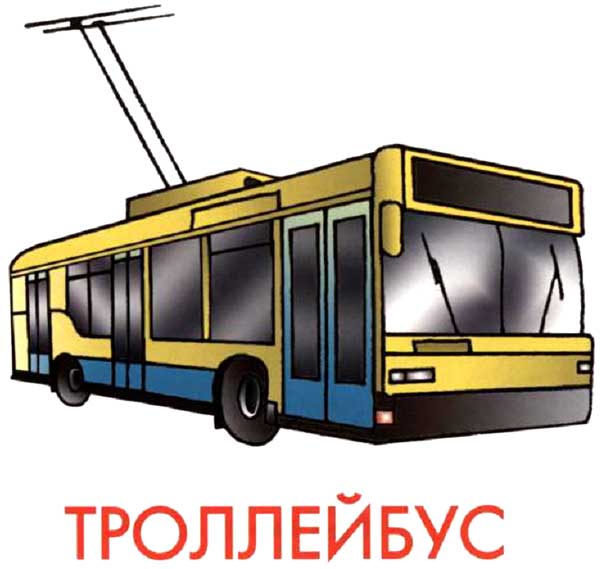 Несётся и стреляетВорчит скороговоркойТрамваю не угнатьсяЗа этой тараторкой                       (Мотоцикл)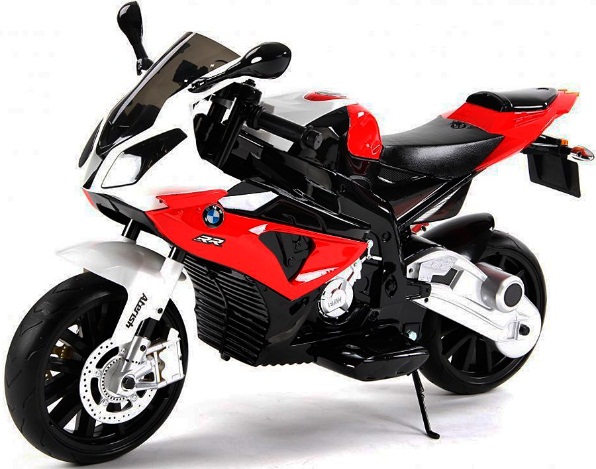 Он с работы пап и мамВозвращает по домамИз конца в любой конецПривезёт всех молодецВсе мы в нём бываемЗвать его    (Трамваем)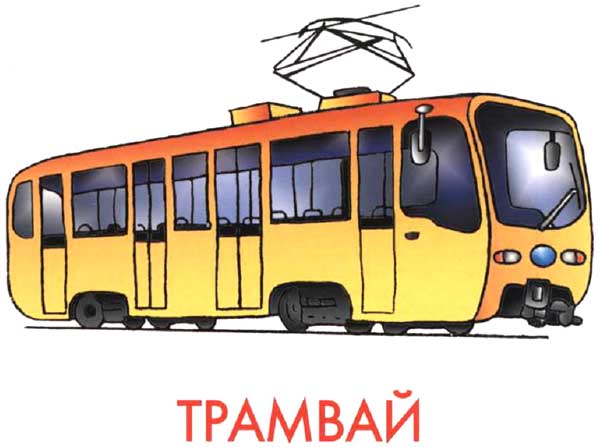 Я бываю разная Черная и краснаяГрузовая, легковаяКто же я такая                       (Машина)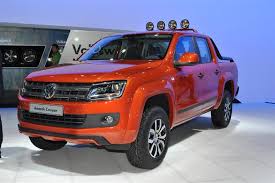 Что за чудо – синий дом!Ребятишек много в нёмНосит обувь из резиныИ питается бензином                       (Автобус)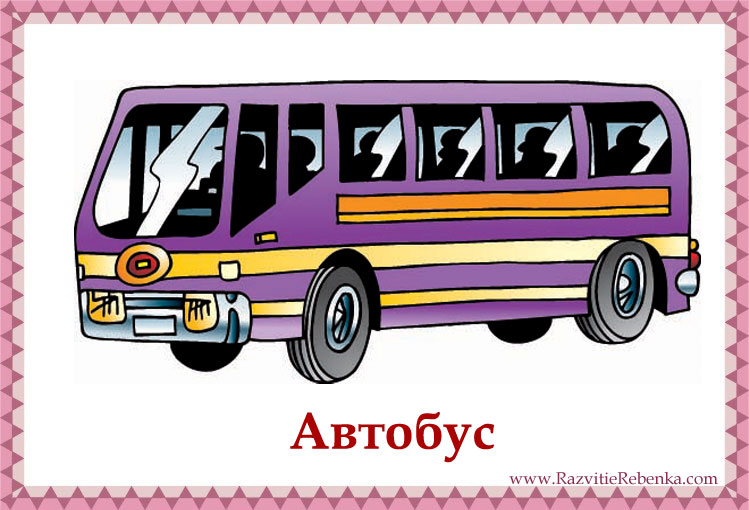 Четыре братца бегут-Друг друга не догонят                        (Колёса)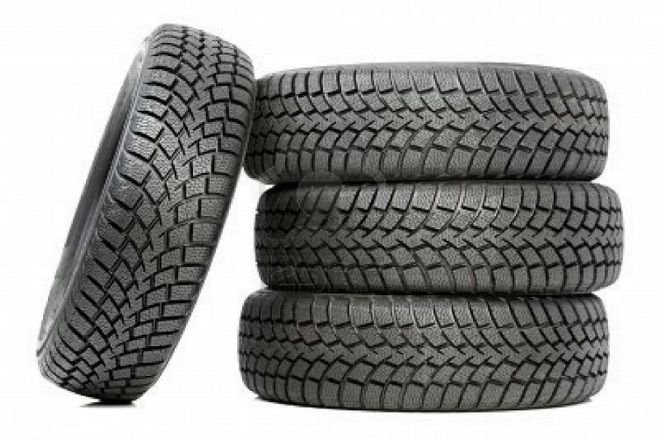 а) - Какая картинка лишняя?  (Колёса)- Почему?- Как одним словом назвать то, что изображено на остальных?                                                                   (Транспорт)б) -  Где мы встречаемся с транспортом?                                                               (На улице)г) – Как называют нас, когда мы идём по улице?                                                          (Пешеходы)Повторение знания ПДДВикторина «Знаешь ли ты?»Как пешеходы должны ходить по улице?Какой стороны тротуара должны придерживаться пешеходы?Можно ли переходить улицу наискосок?Почему нельзя устраивать игры на проезжей части?(Показать плакат с Мишкой и Зайцем)    Сколько цветов у светофора? Перечислите их.    (Макет светофора)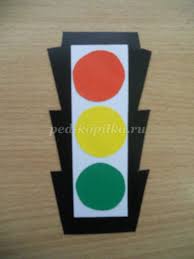 Можно ли переходить улицу на желтый свет светофора?Как правильно переходить улицу, если нет светофора?Какие ещё светофоры вы знаете? (Макеты пешеходных светофоров)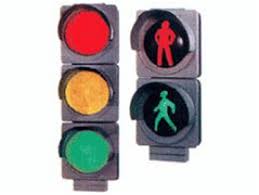 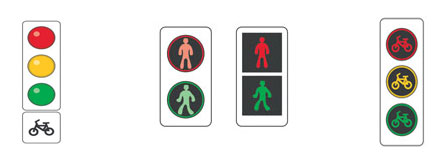 Что же бывает с теми, кто не выполняет правил безопасного поведения на дорогах?Чтение стихотворение Ю. Могутина «Случай на мостовой». Беседа по содержанию стихотворения.Сядь-ка, дружок,И страницу открой.Я написал эту книжку,Чтобы беда не случилась с тобойТак же, как с этим мальчишкой.Гудят грузовики вокруг,Стремглав машины катят,И вдруг мальчишкаВо весь духЛетит на самокате.То вынырнет из-за углаНаперерез машине,То вдруг помчится, как стрела,По самой середине.На светофоре красный свет:Езда опасна - хода нет!Но мчится дальше озорникИ с видом победителяЧуть не попал под грузовик,Перепугав водителя.И снова мальчик услыхалМотор, ревущий грозно,Успел заметить самосвал,Но было слишком поздно.Закрыты в ужасе глаза-Визжат досадно тормоза.По присмиревшей мостовойСпешит к бедняге постовойТак на проезжей частиПроизошло несчастье.Этот мальчикНе выучил правил.Сколько горяОн людям доставил!Плачут родители:Мальчика сбили!Хмуры водителиВ автомобилях.«Скорая» мчится,Свистит постовой:Мальчика сбилиНа мостовой.Из-за несчастьяЗакрыт перекресток,Город в тот часЛихорадило просто.Грузы в тот деньОпоздали на стройку,Хлеб в магазинНе доставлен был к сроку.Не получил молока гастроном,Доктор к больным опоздалНа прием.Ну а виновник?Виновник в больнице...Стены,Халаты,Грустные лица.А в армию мальчик,Теперь не пойдет,И не возьмут инвалидаНа флот.Он не помчитсяОсваивать Север,Он не посеетПшеницу и клевер.Кто-то другойОбойдет с рюкзакомЗемлю цветущую нашуПешком.Жалко вам мальчика?Жалко и мне.Ваше здоровьеНужно стране.Все запомним как один:Мостовая - для машин,Пешеходам - путь свободныйПо дорожке пешеходной.Гоняя мяч по мостовой,Рискует мальчик головой.Отведены вам для игрыИ спортплощадки, и дворы.- С какой целью написал автор это стихотворение?- Можно ли кататься на  самокате по улице или мостовой?- Можно ли переходить улицу на красный свет, если даже поблизости нет машин?Обобщение учителя:Из трёх несчастных случаев, которые происходят на улице, один приходится на тех, кто неправильно переходит её. С теми, кто любит ходить или бегать по проезжей части, тоже часто происходят разные неприятности, а то и несчастные случаи.С теми же, кто правильно ходит, в том месте, где положено переходить улицу, правильно садится в общественный транспорт, не шалит и не балуется на тротуаре, никогда ничего не может случиться.Игровой момент.А теперь я вас проверюИ игру для вас затеюЯ задам сейчас вопросыОтвечать на них непросто.Правила игры:Если вы поступаете согласно правилам дорожного движения то дружно отвечайте: «Это я, это я, это все мои друзья», а если нет – то молчите.Кто из вас в вагоне тесномУступает старшим место?Кто из вас идёт на светГоворящий «Хода нет?»Кто из вас идёт вперёдТолько там, где переход?Кто из вас, идя домойДержит путь по мостовой?Кто же правила не знаяЕдет «зайцем» на трамвае?Кто на скользкую дорогуВыбегает в непогоду?Кто вперёд бежит так скороЧто не видит светофора?Если жёлтый свет горитКто идёт?А кто стоит?Игра: «Светофор».Учитель поочередно показывает кружок определённого цвета (красный, жёлтый, зелёный). Дети, увидев кружок зелёного цвета, топают ногами (изображают ходьбу), жёлтого – хлопают в ладоши (внимание), красного – сохраняют тишину. 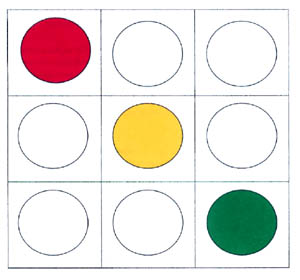 Итог урока.Выходя на улицу,
Приготовь заранее
Вежливость и сдержанность,
А главное – внимание.
Шагая осторожно,
За улицей следи
И только там, где можно
Её переходи!
  Надеюсь, что вы всегда будете помнить правила пешеходов и будете всегда их выполнять.Использованная литература:1. Интернет-ресурсы.2. Научно-методический журнал. Классный руководитель. Москва. 2007, №5.3. Материалы газеты «Добрая дорога детства».4. Гальцова Е.А. Изучение правил дорожного движения. Сценарий театрализованных занятий. Волгоград 2006 г.